هوالابهی - سيّدی و سندی و اعتمادی ابتهل الی افقک الابهی…حضرت عبدالبهاءاصلی فارسی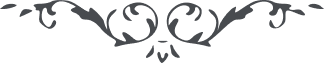 ٣٠٨ هوالابهی سيّدی و سندی و اعتمادی ابتهل الی افقک الابهی سائلاً آملاً متضرّعاً ان تجعل عبدک هذا فی زمرة الارقّاء الّذين جعلتهم مطالع انوار آياتک الکبری فی ظهور جمالک الابهی انّک انت المعطی لمن تشآء ما تشآء**.** ع ع 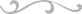 